Гостиничный комплекс «КОЛЫБЕЛЬ КОКТЕБЕЛЯ». КрымРасположение: гостиничный комплекс «КОЛЫБЕЛЬ КОКТЕБЕЛЯ» расположен юго-западней Феодосии в поселке Курортное, ул. Морская, дом 2, в 10 мин езды от самого КоктебеляРазмещение: 2-х местные номера (двуспальная кровать и диван) с удобствами в номере, ТВ, ХЛ, сплит – система.К услугам: ресторан, пул бар и лаунж бар, бильярдный зал, сигарная комната, сауна, бассейн, конференц-зал.Питание: завтрак /завтрак+обед+ужинПляж: общественный, оборудованный, галечный.Документы: путевка, паспорт, свидетельство о рождении, полис медицинского страхованияВ стоимость входит: проживание, завтрак/ завтрак+обед+ужин, Wi-Fi на рецепции и пул баре, парковка, пользование бассейном, детской игровой площадкой, предоставление пляжного полотенца.Гостиничный комплекс Колыбель Коктебеля идеально подходит для семейного отдыха с детьми любого возраста. Дети в возрасте до 4 лет проживают бесплатно (без места и питания). Возможно проживание с домашними животными, но только в случае предварительного согласования – дополнительная оплата за животных не взимается.Услуги уборки: ежедневно. Смена белья – раз в три дня.Курение в номерах- не разрешается.В течении дня работает аниматор.Каждый день после ужина проходит мини-диско для детей.Заезд с 14:00 в день заезда, отъезд до 12:00 (14 дней – 13 ночей)Проезд: авиаперелет до Симферополя, далее такси (около 3000 руб.)Поездом до Анапы или Судака, далее автобусом до Феодосии, далее такси (около 600 руб.)(В РЖД приобретается единый билет в Крым (поезд + автобус) Трансфер можно заказать предварительно.Срок заездаСтоимость  1 заезд     16.06.19. - 30.06.19.Стандарт 56 000 руб.(завтрак)/78 400 руб(полный пансион)Джуниор  - 58 800 руб. (завтрак)/81 200 руб(полный пансион)Доплата за 3-местное размещение и завтрак для ребенка 5-12 лет    -   8 120 руб. Доплата за 3-местное размещение и завтрак для ребенка 13 лет и старше       -  13 720 руб.   2 заезд     30.06.19. - 14.07.19.Стандарт 56 000 руб.(завтрак)/78 400 руб(полный пансион)Джуниор  - 58 800 руб. (завтрак)/81 200 руб(полный пансион)Доплата за 3-местное размещение и завтрак для ребенка 5-12 лет    -   8 120 руб. Доплата за 3-местное размещение и завтрак для ребенка 13 лет и старше       -  13 720 руб.   3 заезд     14.07.19. - 28.07.19.Стандарт 56 000 руб.(завтрак)/78 400 руб(полный пансион)Джуниор  - 58 800 руб. (завтрак)/81 200 руб(полный пансион)Доплата за 3-местное размещение и завтрак для ребенка 5-12 лет    -   8 120 руб. Доплата за 3-местное размещение и завтрак для ребенка 13 лет и старше       -  13 720 руб.   4заезд      28.07.19. - 11.08.19.Стандарт 56 000 руб.(завтрак)/78 400 руб(полный пансион)Джуниор  - 58 800 руб. (завтрак)/81 200 руб(полный пансион)Доплата за 3-местное размещение и завтрак для ребенка 5-12 лет    -   8 120 руб. Доплата за 3-местное размещение и завтрак для ребенка 13 лет и старше       -  13 720 руб.   5 заезд     11.08.19. - 25.08.19.Стандарт 56 000 руб.(завтрак)/78 400 руб(полный пансион)Джуниор  - 58 800 руб. (завтрак)/81 200 руб(полный пансион)Доплата за 3-местное размещение и завтрак для ребенка 5-12 лет    -   8 120 руб. Доплата за 3-местное размещение и завтрак для ребенка 13 лет и старше       -  13 720 руб. 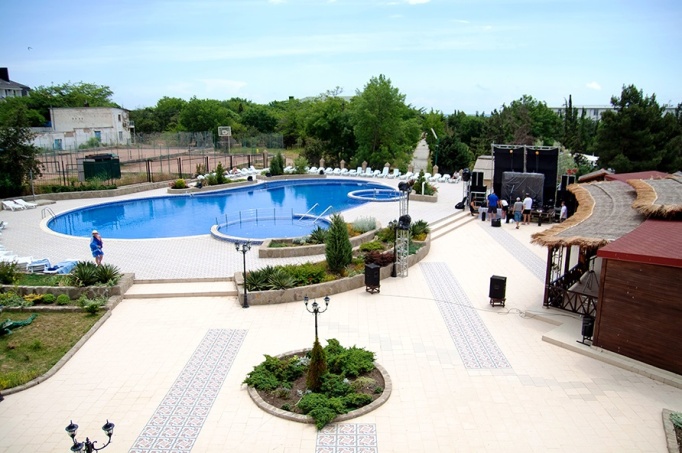 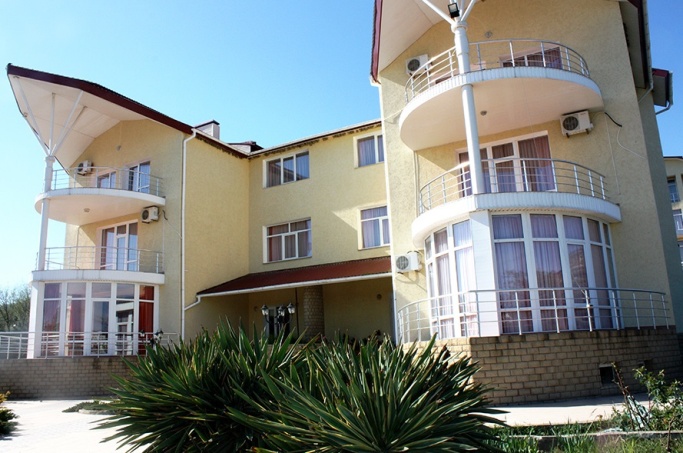 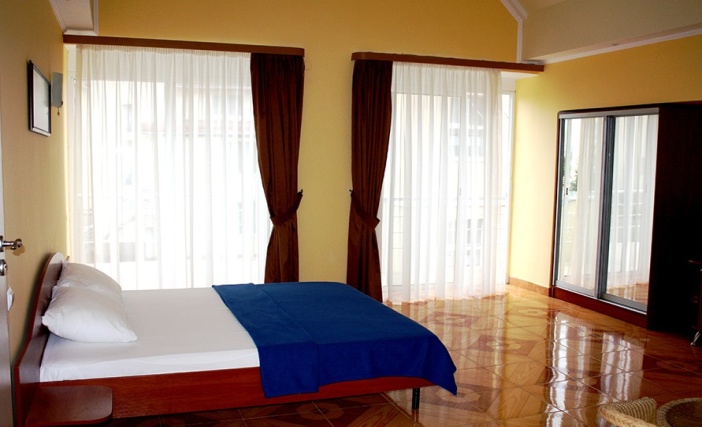 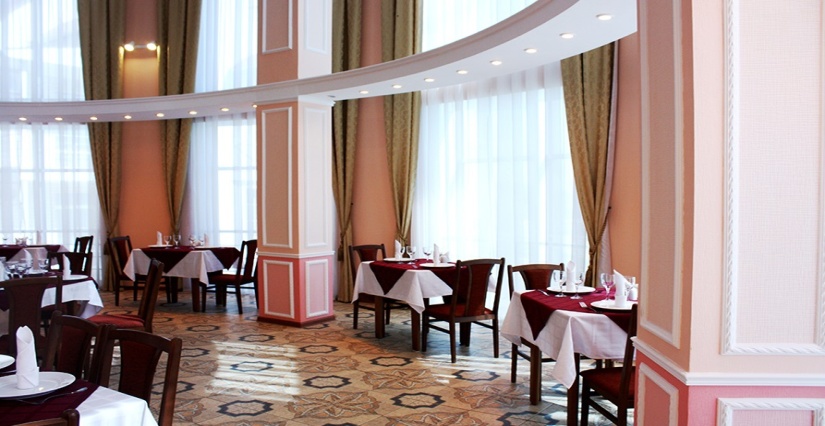 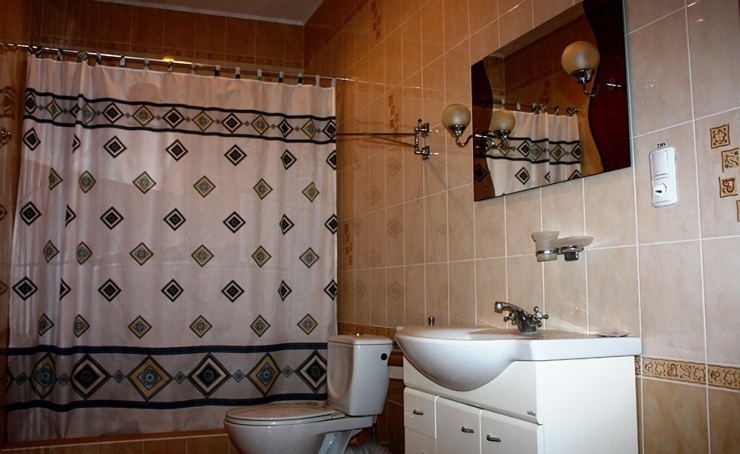 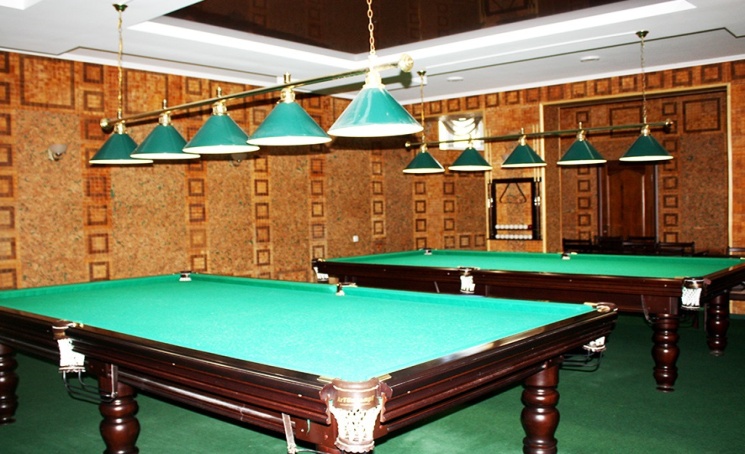 